CircuitsRevised AH 2013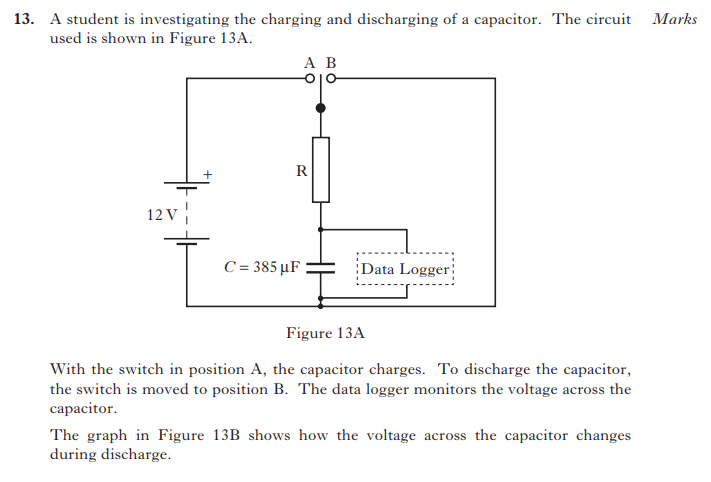 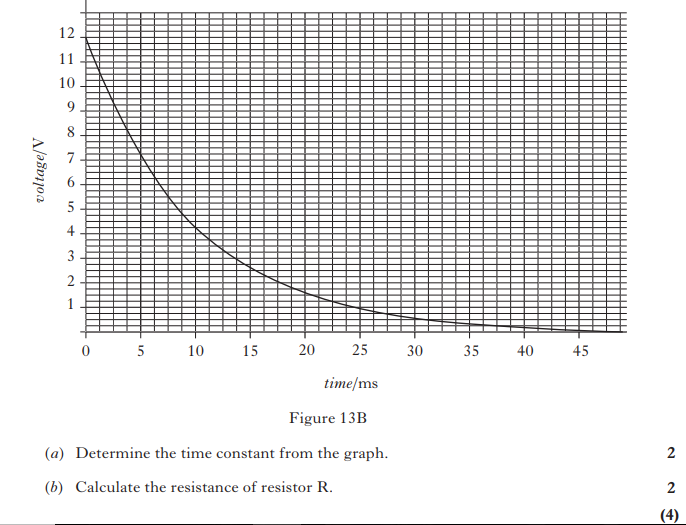 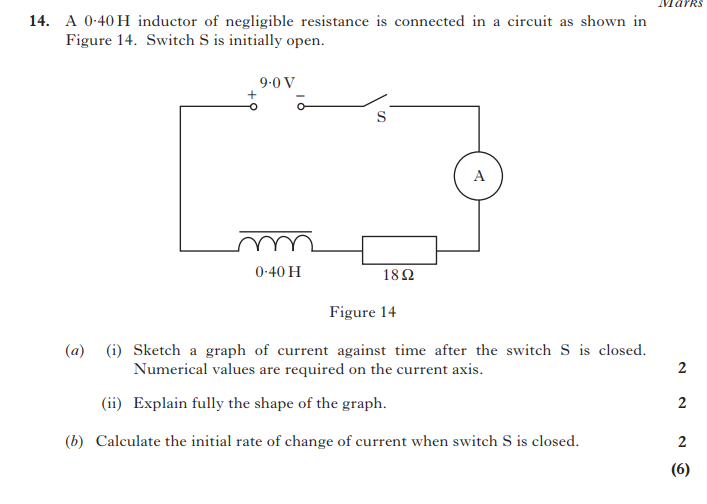 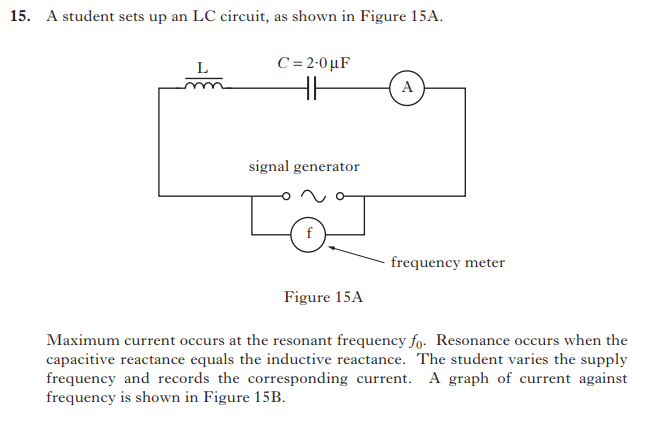 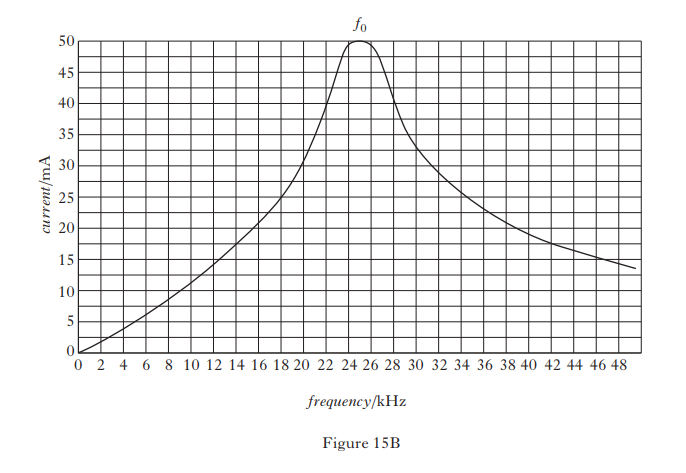 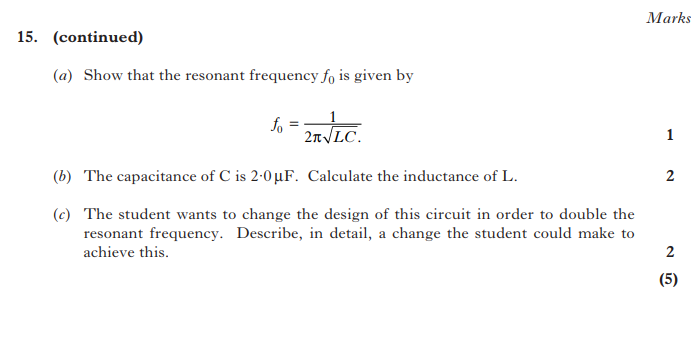 Revised AH 2014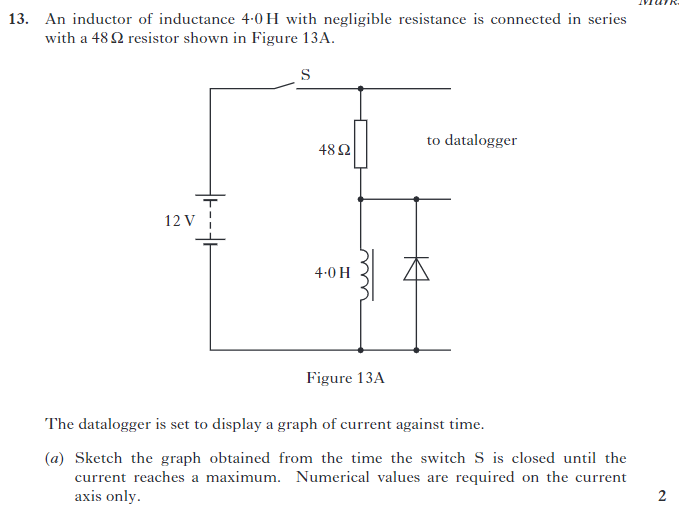 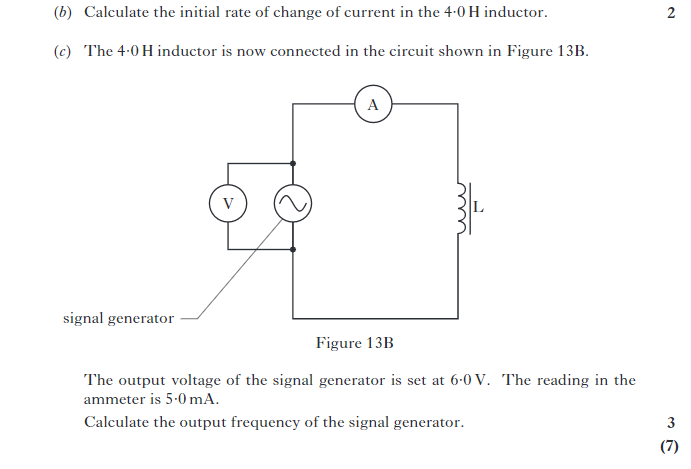 Revised AH 2015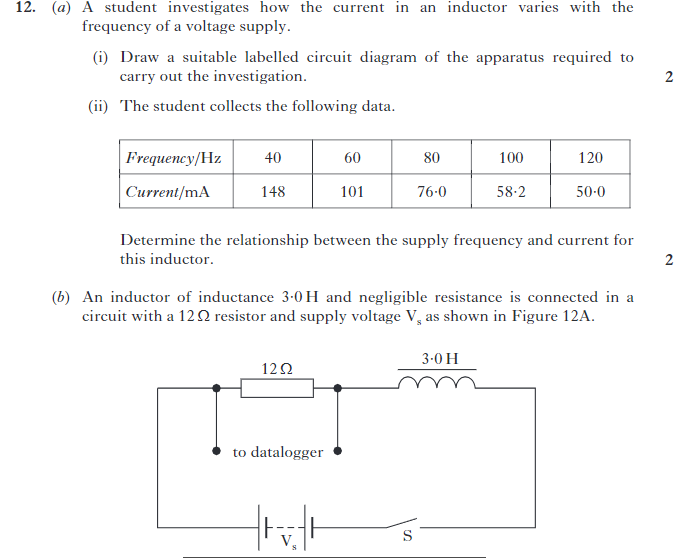 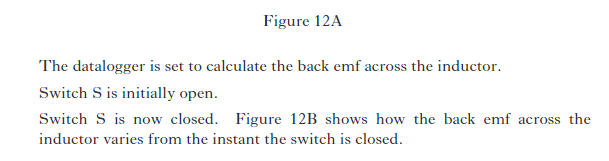 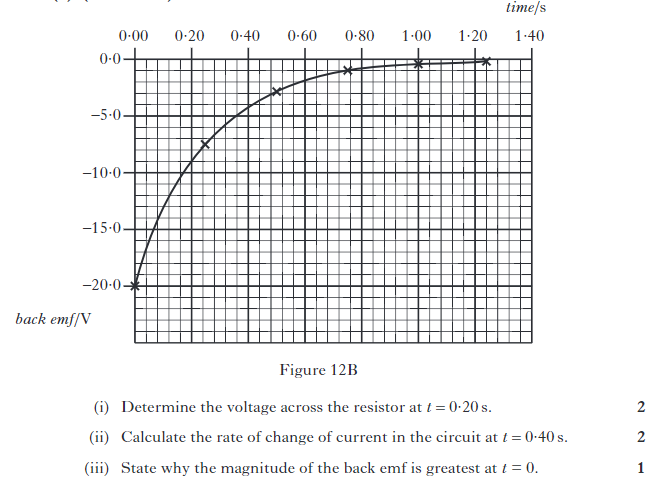 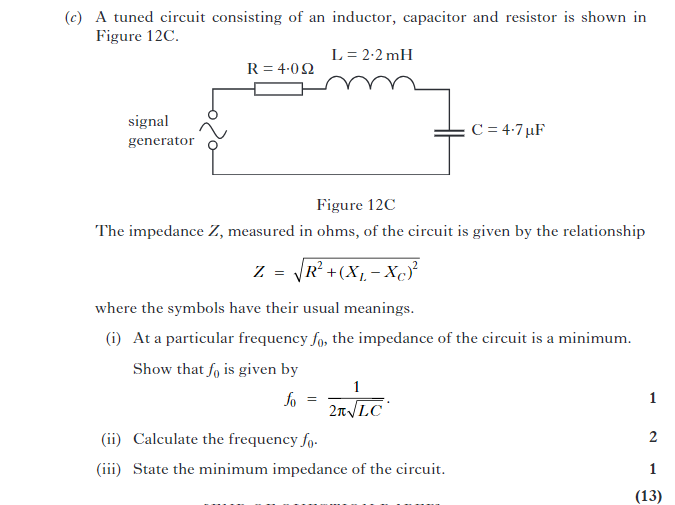 CfE AH 2016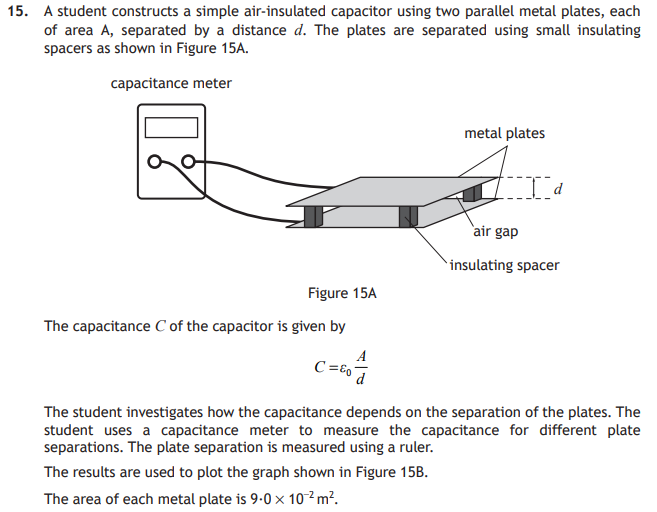 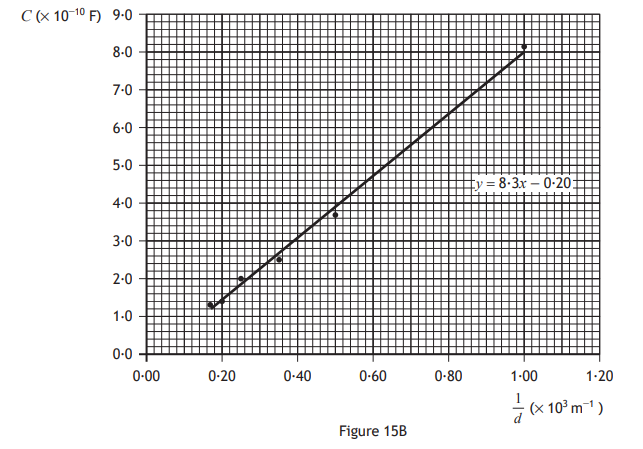 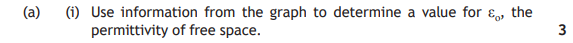 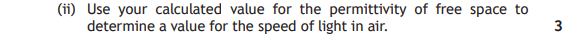 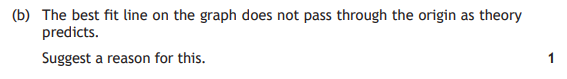 CfE AH 2017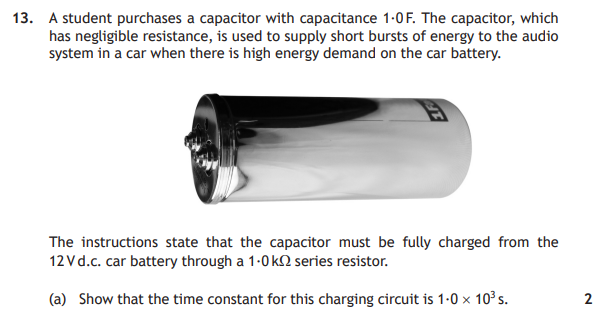 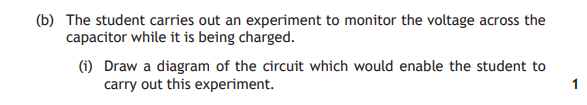 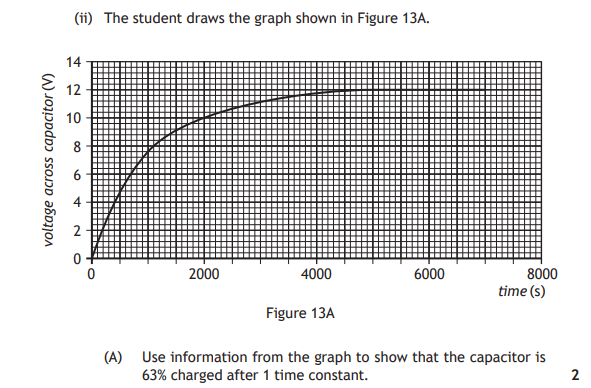 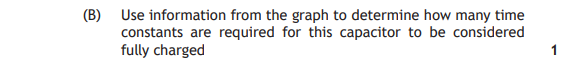 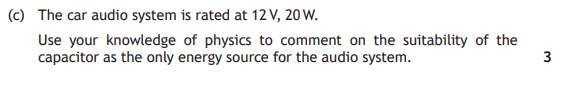 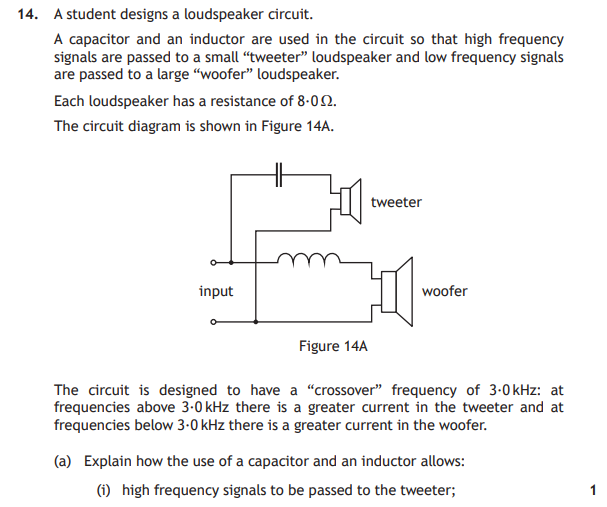 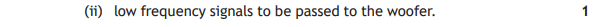 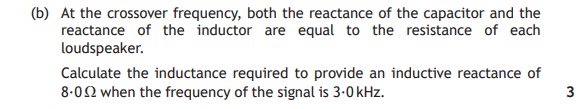 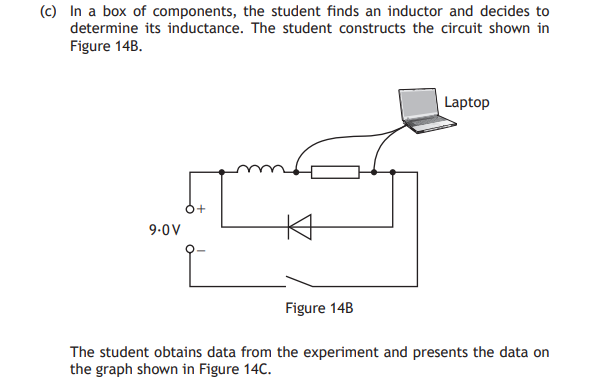 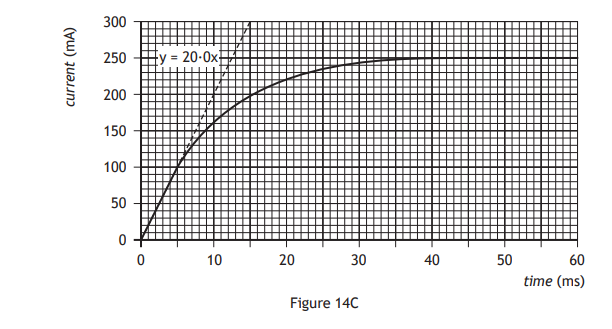 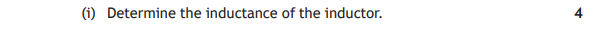 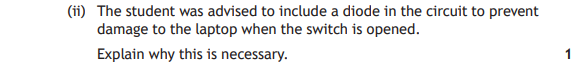 CfE Exemplar paper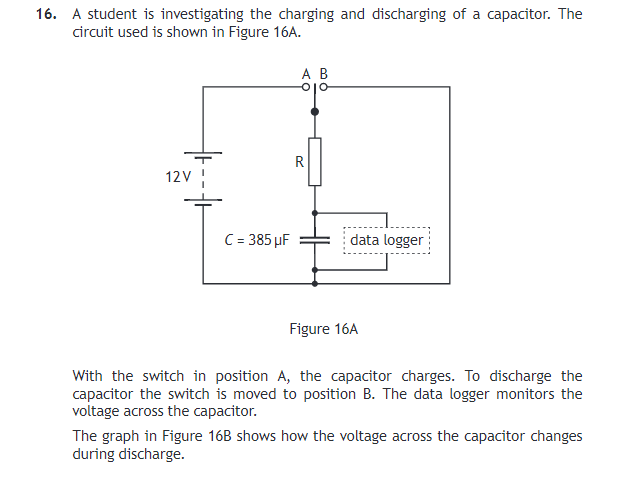 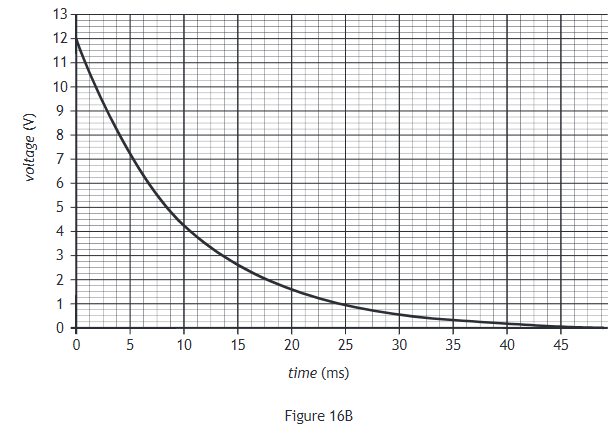 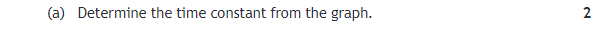 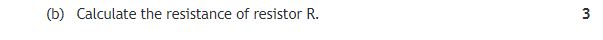 CfE Specimen Paper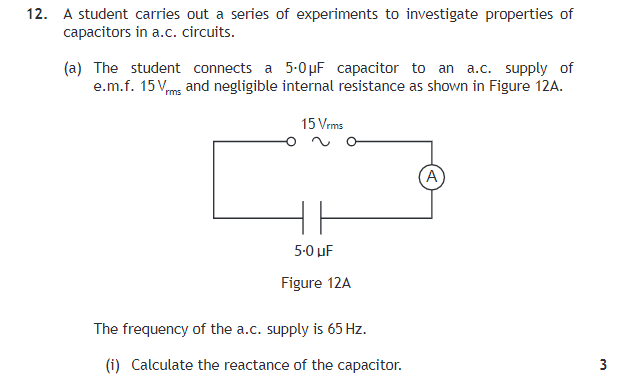 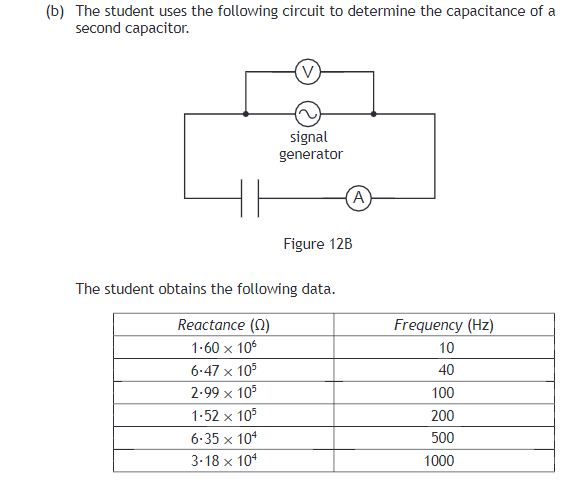 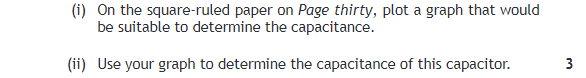 